Reclamation Review Process 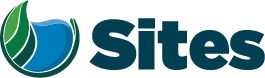 Meeting AgendaOur Core Values – Safety, Trust and Integrity, Respect for Local Communities, Environmental Stewardship, Shared Responsibility and Shared Benefits, Accountability and Transparency, Proactive Innovation, Diversity and Inclusivity
Our Commitment – To live up to these values in everything we doOur Core Values – Safety, Trust and Integrity, Respect for Local Communities, Environmental Stewardship, Shared Responsibility and Shared Benefits, Accountability and Transparency, Proactive Innovation, Diversity and Inclusivity
Our Commitment – To live up to these values in everything we doOur Core Values – Safety, Trust and Integrity, Respect for Local Communities, Environmental Stewardship, Shared Responsibility and Shared Benefits, Accountability and Transparency, Proactive Innovation, Diversity and Inclusivity
Our Commitment – To live up to these values in everything we doOur Core Values – Safety, Trust and Integrity, Respect for Local Communities, Environmental Stewardship, Shared Responsibility and Shared Benefits, Accountability and Transparency, Proactive Innovation, Diversity and Inclusivity
Our Commitment – To live up to these values in everything we doOur Core Values – Safety, Trust and Integrity, Respect for Local Communities, Environmental Stewardship, Shared Responsibility and Shared Benefits, Accountability and Transparency, Proactive Innovation, Diversity and Inclusivity
Our Commitment – To live up to these values in everything we doOur Core Values – Safety, Trust and Integrity, Respect for Local Communities, Environmental Stewardship, Shared Responsibility and Shared Benefits, Accountability and Transparency, Proactive Innovation, Diversity and Inclusivity
Our Commitment – To live up to these values in everything we doOur Core Values – Safety, Trust and Integrity, Respect for Local Communities, Environmental Stewardship, Shared Responsibility and Shared Benefits, Accountability and Transparency, Proactive Innovation, Diversity and Inclusivity
Our Commitment – To live up to these values in everything we doOur Core Values – Safety, Trust and Integrity, Respect for Local Communities, Environmental Stewardship, Shared Responsibility and Shared Benefits, Accountability and Transparency, Proactive Innovation, Diversity and Inclusivity
Our Commitment – To live up to these values in everything we doMeeting Information:Meeting Information:Meeting Information:Meeting Information:Meeting Information:Meeting Information:Meeting Information:Meeting Information:Date:Location:Location:TeamsTeamsTeamsStart Time:10:00 10:00 Finish Time:Finish Time:11:00 11:00 11:00 Purpose:RDEIR/SDEIS Reclamation Review and Process for ReleaseRDEIR/SDEIS Reclamation Review and Process for ReleaseRDEIR/SDEIS Reclamation Review and Process for ReleaseRDEIR/SDEIS Reclamation Review and Process for ReleaseRDEIR/SDEIS Reclamation Review and Process for ReleaseRDEIR/SDEIS Reclamation Review and Process for ReleaseRDEIR/SDEIS Reclamation Review and Process for ReleaseMeeting Participants:Meeting Participants:Meeting Participants:Meeting Participants:Meeting Participants:Meeting Participants:Meeting Participants:Meeting Participants:Monique Briard, ICFMelissa Dekar, ReclamationMonique Briard, ICFMelissa Dekar, ReclamationLinda Fisher, Sites IntegrationVanessa King, ReclamationLinda Fisher, Sites IntegrationVanessa King, ReclamationLaurie Warner Herson, Sites IntegrationNicole Williams, ICFLaurie Warner Herson, Sites IntegrationNicole Williams, ICFLaurie Warner Herson, Sites IntegrationNicole Williams, ICFLaurie Warner Herson, Sites IntegrationNicole Williams, ICFAgenda:Agenda:Agenda:Agenda:Agenda:Agenda:Agenda:Agenda:Discussion TopicDiscussion TopicDiscussion TopicDiscussion TopicDiscussion TopicDiscussion TopicTopic LeaderTime AllottedPurpose of the MeetingPurpose of the MeetingPurpose of the MeetingPurpose of the MeetingPurpose of the MeetingPurpose of the MeetingLaurie2 minsCurrent Review ProcessChapter 11 and appendices – any feedbackCurrent Review ProcessChapter 11 and appendices – any feedbackCurrent Review ProcessChapter 11 and appendices – any feedbackCurrent Review ProcessChapter 11 and appendices – any feedbackCurrent Review ProcessChapter 11 and appendices – any feedbackCurrent Review ProcessChapter 11 and appendices – any feedbackLaurie/Reclamation5 minsNext Deliverable (8/6 in schedule, TBD)Confirm: no 508 complianceConfirm organization of files, options include:single pdf of fully stacked chapters with single pdf of fully stacked appendices; individual multiple pdfs of chapters and individual multiple pdfs of appendices; or 1 completely fully stacked pdf? Confirm: no file size limitations ICF proposes the following for any pdf generated: Book marks will be provided to the 3rd heading level Figures will be provided at end of chapters/appendices if they are stand alone and not embeddedPDF will be electronically view (not print ready)  Next Deliverable (8/6 in schedule, TBD)Confirm: no 508 complianceConfirm organization of files, options include:single pdf of fully stacked chapters with single pdf of fully stacked appendices; individual multiple pdfs of chapters and individual multiple pdfs of appendices; or 1 completely fully stacked pdf? Confirm: no file size limitations ICF proposes the following for any pdf generated: Book marks will be provided to the 3rd heading level Figures will be provided at end of chapters/appendices if they are stand alone and not embeddedPDF will be electronically view (not print ready)  Next Deliverable (8/6 in schedule, TBD)Confirm: no 508 complianceConfirm organization of files, options include:single pdf of fully stacked chapters with single pdf of fully stacked appendices; individual multiple pdfs of chapters and individual multiple pdfs of appendices; or 1 completely fully stacked pdf? Confirm: no file size limitations ICF proposes the following for any pdf generated: Book marks will be provided to the 3rd heading level Figures will be provided at end of chapters/appendices if they are stand alone and not embeddedPDF will be electronically view (not print ready)  Next Deliverable (8/6 in schedule, TBD)Confirm: no 508 complianceConfirm organization of files, options include:single pdf of fully stacked chapters with single pdf of fully stacked appendices; individual multiple pdfs of chapters and individual multiple pdfs of appendices; or 1 completely fully stacked pdf? Confirm: no file size limitations ICF proposes the following for any pdf generated: Book marks will be provided to the 3rd heading level Figures will be provided at end of chapters/appendices if they are stand alone and not embeddedPDF will be electronically view (not print ready)  Next Deliverable (8/6 in schedule, TBD)Confirm: no 508 complianceConfirm organization of files, options include:single pdf of fully stacked chapters with single pdf of fully stacked appendices; individual multiple pdfs of chapters and individual multiple pdfs of appendices; or 1 completely fully stacked pdf? Confirm: no file size limitations ICF proposes the following for any pdf generated: Book marks will be provided to the 3rd heading level Figures will be provided at end of chapters/appendices if they are stand alone and not embeddedPDF will be electronically view (not print ready)  Next Deliverable (8/6 in schedule, TBD)Confirm: no 508 complianceConfirm organization of files, options include:single pdf of fully stacked chapters with single pdf of fully stacked appendices; individual multiple pdfs of chapters and individual multiple pdfs of appendices; or 1 completely fully stacked pdf? Confirm: no file size limitations ICF proposes the following for any pdf generated: Book marks will be provided to the 3rd heading level Figures will be provided at end of chapters/appendices if they are stand alone and not embeddedPDF will be electronically view (not print ready)  Nicole/Reclamation20 minsPost 8/6 or TBDICF would like to start 508 compliance around 8/9 assuming posting of federal register on 9/3.  Will need Reclamation’s approval of the meta data that is included with each file. Draft meta data below:  Adobe Document Properties – Meta DataTitle: Chapter/Appendix Title To Be Added e.g. Executive Summary, Sites Reservoir Project Recirculated Draft Environmental Impact Report/Supplemental Draft Environmental Impact Statement Author: Sites Project Authority and Bureau of Reclamation, California-Great Basin RegionSubject:  Sites Reservoir Project Revised Draft Environmental Impact Report/Supplemental Draft Environmental Impact StatementKey Words: NEPA, CEQA, National Environmental Policy Act, California Environmental Quality Act, Bureau of Reclamation, Sites Project Authority, Environmental Impact Report, Supplemental Environmental Impact Statement, EIR/SEIS, Water Supply Reliability, Surface Water Storage, Endangered Species Act, ESAAccessibility - Insertion of fly sheet with contact informationPost 8/6 or TBDICF would like to start 508 compliance around 8/9 assuming posting of federal register on 9/3.  Will need Reclamation’s approval of the meta data that is included with each file. Draft meta data below:  Adobe Document Properties – Meta DataTitle: Chapter/Appendix Title To Be Added e.g. Executive Summary, Sites Reservoir Project Recirculated Draft Environmental Impact Report/Supplemental Draft Environmental Impact Statement Author: Sites Project Authority and Bureau of Reclamation, California-Great Basin RegionSubject:  Sites Reservoir Project Revised Draft Environmental Impact Report/Supplemental Draft Environmental Impact StatementKey Words: NEPA, CEQA, National Environmental Policy Act, California Environmental Quality Act, Bureau of Reclamation, Sites Project Authority, Environmental Impact Report, Supplemental Environmental Impact Statement, EIR/SEIS, Water Supply Reliability, Surface Water Storage, Endangered Species Act, ESAAccessibility - Insertion of fly sheet with contact informationPost 8/6 or TBDICF would like to start 508 compliance around 8/9 assuming posting of federal register on 9/3.  Will need Reclamation’s approval of the meta data that is included with each file. Draft meta data below:  Adobe Document Properties – Meta DataTitle: Chapter/Appendix Title To Be Added e.g. Executive Summary, Sites Reservoir Project Recirculated Draft Environmental Impact Report/Supplemental Draft Environmental Impact Statement Author: Sites Project Authority and Bureau of Reclamation, California-Great Basin RegionSubject:  Sites Reservoir Project Revised Draft Environmental Impact Report/Supplemental Draft Environmental Impact StatementKey Words: NEPA, CEQA, National Environmental Policy Act, California Environmental Quality Act, Bureau of Reclamation, Sites Project Authority, Environmental Impact Report, Supplemental Environmental Impact Statement, EIR/SEIS, Water Supply Reliability, Surface Water Storage, Endangered Species Act, ESAAccessibility - Insertion of fly sheet with contact informationPost 8/6 or TBDICF would like to start 508 compliance around 8/9 assuming posting of federal register on 9/3.  Will need Reclamation’s approval of the meta data that is included with each file. Draft meta data below:  Adobe Document Properties – Meta DataTitle: Chapter/Appendix Title To Be Added e.g. Executive Summary, Sites Reservoir Project Recirculated Draft Environmental Impact Report/Supplemental Draft Environmental Impact Statement Author: Sites Project Authority and Bureau of Reclamation, California-Great Basin RegionSubject:  Sites Reservoir Project Revised Draft Environmental Impact Report/Supplemental Draft Environmental Impact StatementKey Words: NEPA, CEQA, National Environmental Policy Act, California Environmental Quality Act, Bureau of Reclamation, Sites Project Authority, Environmental Impact Report, Supplemental Environmental Impact Statement, EIR/SEIS, Water Supply Reliability, Surface Water Storage, Endangered Species Act, ESAAccessibility - Insertion of fly sheet with contact informationPost 8/6 or TBDICF would like to start 508 compliance around 8/9 assuming posting of federal register on 9/3.  Will need Reclamation’s approval of the meta data that is included with each file. Draft meta data below:  Adobe Document Properties – Meta DataTitle: Chapter/Appendix Title To Be Added e.g. Executive Summary, Sites Reservoir Project Recirculated Draft Environmental Impact Report/Supplemental Draft Environmental Impact Statement Author: Sites Project Authority and Bureau of Reclamation, California-Great Basin RegionSubject:  Sites Reservoir Project Revised Draft Environmental Impact Report/Supplemental Draft Environmental Impact StatementKey Words: NEPA, CEQA, National Environmental Policy Act, California Environmental Quality Act, Bureau of Reclamation, Sites Project Authority, Environmental Impact Report, Supplemental Environmental Impact Statement, EIR/SEIS, Water Supply Reliability, Surface Water Storage, Endangered Species Act, ESAAccessibility - Insertion of fly sheet with contact informationPost 8/6 or TBDICF would like to start 508 compliance around 8/9 assuming posting of federal register on 9/3.  Will need Reclamation’s approval of the meta data that is included with each file. Draft meta data below:  Adobe Document Properties – Meta DataTitle: Chapter/Appendix Title To Be Added e.g. Executive Summary, Sites Reservoir Project Recirculated Draft Environmental Impact Report/Supplemental Draft Environmental Impact Statement Author: Sites Project Authority and Bureau of Reclamation, California-Great Basin RegionSubject:  Sites Reservoir Project Revised Draft Environmental Impact Report/Supplemental Draft Environmental Impact StatementKey Words: NEPA, CEQA, National Environmental Policy Act, California Environmental Quality Act, Bureau of Reclamation, Sites Project Authority, Environmental Impact Report, Supplemental Environmental Impact Statement, EIR/SEIS, Water Supply Reliability, Surface Water Storage, Endangered Species Act, ESAAccessibility - Insertion of fly sheet with contact informationNicole/Reclamation20 minsAction Items/Follow Up Action Items/Follow Up Action Items/Follow Up Action Items/Follow Up Action Items/Follow Up Action Items/Follow Up All5 mins